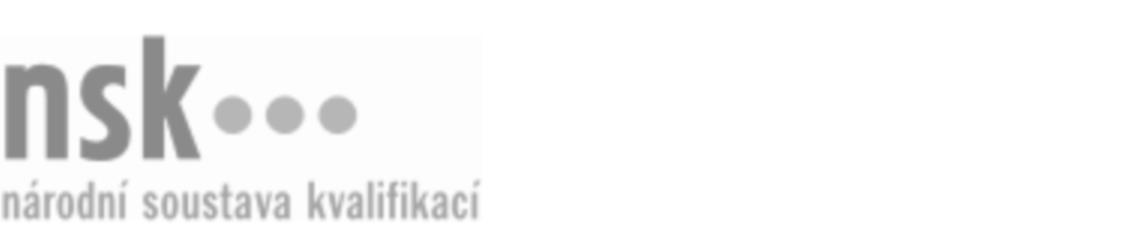 Kvalifikační standardKvalifikační standardKvalifikační standardKvalifikační standardKvalifikační standardKvalifikační standardKvalifikační standardKvalifikační standardSkladník/skladnice (kód: 66-002-H) Skladník/skladnice (kód: 66-002-H) Skladník/skladnice (kód: 66-002-H) Skladník/skladnice (kód: 66-002-H) Skladník/skladnice (kód: 66-002-H) Skladník/skladnice (kód: 66-002-H) Skladník/skladnice (kód: 66-002-H) Autorizující orgán:Ministerstvo průmyslu a obchoduMinisterstvo průmyslu a obchoduMinisterstvo průmyslu a obchoduMinisterstvo průmyslu a obchoduMinisterstvo průmyslu a obchoduMinisterstvo průmyslu a obchoduMinisterstvo průmyslu a obchoduMinisterstvo průmyslu a obchoduMinisterstvo průmyslu a obchoduMinisterstvo průmyslu a obchoduMinisterstvo průmyslu a obchoduMinisterstvo průmyslu a obchoduSkupina oborů:Obchod (kód: 66)Obchod (kód: 66)Obchod (kód: 66)Obchod (kód: 66)Obchod (kód: 66)Obchod (kód: 66)Týká se povolání:Skladník; Pracovník maloobchoduSkladník; Pracovník maloobchoduSkladník; Pracovník maloobchoduSkladník; Pracovník maloobchoduSkladník; Pracovník maloobchoduSkladník; Pracovník maloobchoduSkladník; Pracovník maloobchoduSkladník; Pracovník maloobchoduSkladník; Pracovník maloobchoduSkladník; Pracovník maloobchoduSkladník; Pracovník maloobchoduSkladník; Pracovník maloobchoduKvalifikační úroveň NSK - EQF:333333Odborná způsobilostOdborná způsobilostOdborná způsobilostOdborná způsobilostOdborná způsobilostOdborná způsobilostOdborná způsobilostNázevNázevNázevNázevNázevÚroveňÚroveňPosuzování kvality zbožíPosuzování kvality zbožíPosuzování kvality zbožíPosuzování kvality zbožíPosuzování kvality zboží33Plánování druhu a množství zásob pro obchodně provozní jednotku dle předpokládaného prodejePlánování druhu a množství zásob pro obchodně provozní jednotku dle předpokládaného prodejePlánování druhu a množství zásob pro obchodně provozní jednotku dle předpokládaného prodejePlánování druhu a množství zásob pro obchodně provozní jednotku dle předpokládaného prodejePlánování druhu a množství zásob pro obchodně provozní jednotku dle předpokládaného prodeje33Inventarizace zásob v obchodně provozní jednotceInventarizace zásob v obchodně provozní jednotceInventarizace zásob v obchodně provozní jednotceInventarizace zásob v obchodně provozní jednotceInventarizace zásob v obchodně provozní jednotce33Zajišťování a poskytování doplňkových služeb spojených s prodejem a odběrem zboží zákazníkoviZajišťování a poskytování doplňkových služeb spojených s prodejem a odběrem zboží zákazníkoviZajišťování a poskytování doplňkových služeb spojených s prodejem a odběrem zboží zákazníkoviZajišťování a poskytování doplňkových služeb spojených s prodejem a odběrem zboží zákazníkoviZajišťování a poskytování doplňkových služeb spojených s prodejem a odběrem zboží zákazníkovi33Přejímka, výkup, skladování, ošetřování zboží a manipulace se zásobami v obchodně provozní jednotcePřejímka, výkup, skladování, ošetřování zboží a manipulace se zásobami v obchodně provozní jednotcePřejímka, výkup, skladování, ošetřování zboží a manipulace se zásobami v obchodně provozní jednotcePřejímka, výkup, skladování, ošetřování zboží a manipulace se zásobami v obchodně provozní jednotcePřejímka, výkup, skladování, ošetřování zboží a manipulace se zásobami v obchodně provozní jednotce33Orientace v příslušné oborové legislativěOrientace v příslušné oborové legislativěOrientace v příslušné oborové legislativěOrientace v příslušné oborové legislativěOrientace v příslušné oborové legislativě33Údržba manipulačních prostředků a skladového zařízeníÚdržba manipulačních prostředků a skladového zařízeníÚdržba manipulačních prostředků a skladového zařízeníÚdržba manipulačních prostředků a skladového zařízeníÚdržba manipulačních prostředků a skladového zařízení33Skladník/skladnice,  29.03.2024 14:00:15Skladník/skladnice,  29.03.2024 14:00:15Skladník/skladnice,  29.03.2024 14:00:15Skladník/skladnice,  29.03.2024 14:00:15Strana 1 z 2Strana 1 z 2Kvalifikační standardKvalifikační standardKvalifikační standardKvalifikační standardKvalifikační standardKvalifikační standardKvalifikační standardKvalifikační standardPlatnost standarduPlatnost standarduPlatnost standarduPlatnost standarduPlatnost standarduPlatnost standarduPlatnost standarduStandard je platný od: 30.08.2023Standard je platný od: 30.08.2023Standard je platný od: 30.08.2023Standard je platný od: 30.08.2023Standard je platný od: 30.08.2023Standard je platný od: 30.08.2023Standard je platný od: 30.08.2023Skladník/skladnice,  29.03.2024 14:00:15Skladník/skladnice,  29.03.2024 14:00:15Skladník/skladnice,  29.03.2024 14:00:15Skladník/skladnice,  29.03.2024 14:00:15Strana 2 z 2Strana 2 z 2